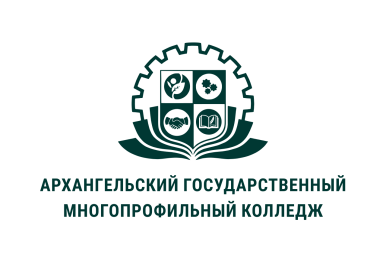 МИНИСТЕРСТВО ОБРАЗОВАНИЯ АРХАНГЕЛЬСКОЙ ОБЛАСТИгосударственное бюджетное профессиональное образовательное учреждение Архангельской области «Архангельский государственный многопрофильный колледж»Модуль 4. Технология и методика работы социального педагогаТЕМА 4.8 ТЕХНОЛОГИИ СОЦИАЛЬНО-ПЕДАГОГИЧЕСКОЙ ЗАЩИТЫ ПРАВ РЕБЕНКАВ условиях развития правового, демократического государства, резкой дифференциации вступающего в жизнь поколения, роста социальных проблем актуализируется значимость правозащитной деятельности социального педагога, одной из задач которой является защита прав детей. Беззащитность детей перед пренебрежением их родителей своими обязанностями, жестоким обращением с ними взрослых, насилием, эксплуатацией обусловливает потребность общества в повышении качества профессиональной подготовки социальных педагогов, призванных активизировать охранно-защитный потенциал семьи, обеспечить социальную помощь, реализацию прав несовершеннолетних. Права ребенка – это те права и свободы, которыми должен обладать каждый ребенок (ребенком признается каждый человек до 18 лет) вне зависимости от каких-либо различий: расы, пола, языка, религии, места рождения, национального или социального происхождения, имущественного, сословного или иного положения. Под социально-педагогической защитой имущественных прав понимается: обеспечение сохранности имущества, принадлежащего им; охрана их наследственных и жилищных прав; своевременное назначение и получение пенсий и пособий; взыскание алиментов с лиц, обязанных по закону их содержать; взыскание причиненных несовершеннолетнему убытков, в частности ущерба, причинного смертью кормильца; взыскание других, следуемых им денежных сумм (по договору страхования и т. п.). Деятельность социального педагога по защите имущественных прав несовершеннолетнего может включать несколько направлений: – информирование, повышение правовой грамотности несовершеннолетних и их родителей. Могут быть организованы отдельные занятия, собеседования, разработаны и реализованы соответствующие учебные, учебно-деятельностные, игровые, имитационные и т.п. программы; – организация консультативной работы. В основу положены конкретные запросы несовершеннолетних и их родителей; – охранно-защитная деятельность, вызванная конкретными случаями нарушения прав несовершеннолетних (обращение в соответствующие инстанции, подача необходимых документов, привлечение специалистов, участие в судебных процедурах и т. п.). Охрана имущественных прав несовершеннолетних, проживающих совместно с родителями, осуществляется последними. Родители должны получить согласие от органа опеки и попечительства на совершение сделки, выходящей за пределы бытовой.Несовершеннолетние в возрасте 14–18 лет совершают сделки с письменного согласия своих законных представителей (родителей, усыновителей, опекунов). Дети до 18 лет, независимо от содержания завещания, наследуют не менее двух третей той доли, которая причиталась бы им при наследовании имущества (обязательная доля). Не распространяется на вклады. Алименты – 1 ребенок – ¼, 2 – 1/3, 3 ½ – заработной платы родителей или иного дохода. При невозможности их получения от родителей могут выплачиваться трудоспособными братьями и сестрами, бабушками и дедушками, обладающими необходимыми для этого средствами. В случае, если нельзя разыскать плательщика, государство выплачивает истцу 50 % от суммы пособия на ребенка. Право на образование закреплено в федеральных законах РФ «Об образовании», «Об основных гарантиях прав ребенка в РФ» подзаконных актах. Социальный педагог может следующим образом участвовать в защите прав ребенка на образование: – организовывать разъяснительную работу по спорным ситуациям, связанным с реализацией права на образование (имеет право потребовать, чтобы было оценено соответствие государственным стандартам качество жизни детей, обучение, воспитание, обслуживание). – продумывать, инициировать разработку и реализацию в школе программ правового просвещения; – выступать экспертом по факту соответствия отдельных решений школьной администрации основным правам ребенка в сфере образования; – содействовать развитию детских и молодежных инициатив правозащитной и правоохранительной направленности; – представлять интересы ребенка (подготовка исков и заявлений, сбор необходимых документов, обращение к специалистам и в необходимые инстанции). Забота о здоровье подопечных – составляющая охранно-защитной функции социального педагога. Кроме того, защита здоровья может стать самостоятельным объектом специализации социального педагога-валеолога. К задачам социального педагога по защите прав ребенка на охрану здоровья можно отнести: – социально-педагогическую профилактику укрепления и охраны здоровья; – реализацию прав ребенка на здоровье, закрепленных в Конвенции о правах ребенка, в Федеральном законе РФ «Об основных гарантиях прав ребенка в РФ»;– повышение общего тонуса и щадящего корректировку индивидуальных отношений личности. Система работы социального педагога по защите прав ребенка на развитие способностей строится с учетом законодательно закрепленных позиций, согласно которым: – государство создает условия для получения адекватного образования как для граждан с отклонениями в развитии, так и для проявивших выдающиеся способности; – допускается сочетание различных форм получения образования, в частности экстерната, семейного образования, самообразования; – образовательное учреждение в соответствии со своими установленными целями и задачами может реализовывать дополнительные образовательные программы и оказывать дополнительные образовательные услуги; – образовательные учреждения при реализации образовательных технологий используют возможности учреждений культуры. Социальный педагог: – выявляет социальную направленность личности и индивидуальную предрасположенность к определенным видам деятельности; – совместно с психологом ведет учет детей с ярко выраженными способностями одаренных детей, если они относятся к категории риска либо проживают в неполных, опекунских и малообеспеченных семьях; – добивается реализации законодательно закрепленных льгот детям-инвалидам, детям-сиротам, если они прибегают к дополнительным образовательным услугам; – проводит работу по поиску спонсорских средств для проведения занятий; – совместно с руководителем специализированных учреждений и коллективов ищет пути определения ребенка в эти учреждения на льготной основе. Защита прав ребенка осуществляется в предусмотренном российским законом порядке – судебном и административном. Применение того или иного порядка защиты имеет свои преимущества и зависит от конкретного нарушения прав ребенка. Эффективность защиты зависит от четко определенных, детально разработанных и действенных ее механизмов. При отсутствии таких механизмов правоприменительная деятельность, то есть реализация правовых норм, предусматривающих защиту, будет затруднена.Защита прав ребенка в судах общей юрисдикции Право на судебную защиту принадлежит каждому физическому лицу, а следовательно, и несовершеннолетнему, который может защищать свои права в суде с помощью родителя или иного законного представите-ля. В судебном порядке может быть защищено любое нарушенное или оспоренное право ребенка. Судебный порядок защиты прав ребенка в Российской Федерации имеет ряд особенностей. Это связано с тем, что по понятным причинам дети не способны самостоятельно защищать свои права и отстаивать собственные интересы. Поэтому в судебном процессе интересы ребенка представляют его законные представители (родители, усыновители, опекуны и попечители, приемные родители, в том числе социальный педагог), хотя суд обязан привлекать к участию в деле и самих несовершеннолетних в возрасте от 14 до 18 лет. В соответствии с Гражданским процессуальным кодексом РФ, в случаях, предусмотренных специальным федеральным законом, по делам, возникающим из семейных и иных правоотношений, несовершеннолетний в возрасте от 14 до 18 лет имеет право лично защищать в суде свои права и охраняемые законом интересы. Защита семейных прав ребенка в судебном порядке осуществляется прямо и косвенно. В первом случае речь идет о спорах, непосредственно связанных с семейным воспитанием несовершеннолетнего, куда входят дела: – по определению места жительства детей при раздельном проживании их родителей; – по обеспечению права ребенка на общение с родителем, проживающим от него отдельно; – по защите права на общение с другими близкими родственниками; – по лишению родительских прав; – по восстановлению в родительских правах; – по ограничению родительских прав; – по отмене ограничения родительских прав; – по усыновлению ребенка; – по отмене усыновления. Перечень дел, по которым суд осуществляет прямую защиту прав ребенка, является исчерпывающим. Их характерная особенность заключается в том, что здесь налицо спор о праве на семейное воспитание. Косвенная судебная защита прав детей осуществляется с помощью норм семейного законодательства, не относящихся прямо к семейному воспитанию ребенка. В их число входят дела: – по установлению отцовства в судебном порядке; – по установлению судом факта признания отцовства; – связанные с оспариванием отцовства (материнства); – по спорам о защите имущественных прав детей; – по установлению и признанию отцовства несовершеннолетним родителем; – по взысканию алиментов в судебном порядке.Данный перечень исчерпывающим не является. Кроме того, косвенная защита прав ребенка может осуществляться с помощью иных отраслей законодательства (гражданского, административного, уголовного, трудового и др.). Примерами в данном случае могут послужить нормы жилищного законодательства, касающиеся порядка передачи жилого помещения в собственность детям-сиротам и детям, оставшимся без попечения родителей, порядка приватизации жилых помещений, выселения без предоставления другого помещения лиц, лишенных родительских прав. Еще один очень важный инструмент системы защиты прав детей – ювенальная юстиция. Это особая система правосудия для несовершеннолетних. В основе этой системы лежит доктрина «parens patrie», согласно которой государство ведет себя как попечитель или ответственное лицо за несовершеннолетних, защищая их от опасного поведения и вредного окружения. Этот подход основан на двух идеях: что подростки по развитию своему еще не способны в действительности осознавать свои поступки и нести за них полную ответственность; что подростки еще находятся в том возрасте, когда их можно перевоспитать, чтобы в будущем у них не было побуждений совершать какие-либо правонарушения. Таким образом, в ювенальной юстиции правонарушитель важнее, чем само правонарушение. Помимо защиты права ребенка на жизнь и воспитание в семье в судебном порядке на национальном уровне возможна его защита с помощью международных механизмов, основанных на международных договорах. Одним из наиболее действенных механизмов защиты прав на международном уровне является Европейский суд по правам человека.Вопросы для самоконтроля:1. Дайте определению понятия «права ребенка».2. Опираясь на изученный материал модуля 3 «Нормативно-правовое обеспечение профессиональной деятельности», вспомните основные документы, регламентирующие защиту прав ребенка в РФ.3. Назовите основные формы защиты прав ребенка.